NÁRODNÁ RADA SLOVENSKEJ REPUBLIKYII. volebné obdobieČíslo: 2037/2001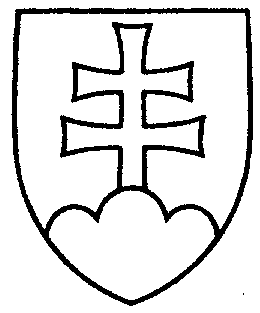 1936UZNESENIENÁRODNEJ RADY SLOVENSKEJ REPUBLIKYz 22. februára 2002k návrhu poslancov Národnej rady Slovenskej republiky Kláry Sárközy a Jána Langoša na vydanie zákona, ktorým sa mení a dopĺňa zákon č. 94/1963 Zb. o rodine v znení neskorších predpisov (tlač 1260)	Národná rada Slovenskej republiky	po prerokovaní návrhu poslancov Národnej rady Slovenskej republiky Kláry Sárközy a Jána Langoša na vydanie zákona, ktorým sa mení a dopĺňa zákon
č. 94/1963 Zb. o rodine v znení neskorších predpisov (tlač 1260), v druhom a treťom čítaní	s c h v a ľ u j e	návrh poslancov Národnej rady Slovenskej republiky Kláry Sárközy a Jána Langoša na vydanie zákona, ktorým sa mení a dopĺňa zákon č. 94/1963 Zb. o rodine v znení neskorších predpisov, v znení schváleného pozmeňujúceho návrhu zo spoločnej správy výborov  (tlač 1260a) a pozmeňujúcich návrhov poslancov z rozpravy.Jozef  M i g a š  v. r.predseda Národnej rady Slovenskej republikyOverovatelia:Marian   A n t e c k ý   v. r.Pavol  K a č i c   v. r.